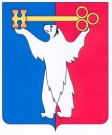 АДМИНИСТРАЦИЯ ГОРОДА НОРИЛЬСКАКРАСНОЯРСКОГО КРАЯПОСТАНОВЛЕНИЕ                            1 интервал11.01.2017	г. Норильск  	            № 10О признании утратившим силуправового акта Администрации города НорильскаВ целях приведения правовых актов города Норильска в соответствие действующему законодательству Российской Федерации, в целях реализации Федерального закона от 08.05.2010 № 83-ФЗ «О внесении изменений в отдельные законодательные акты Российской Федерации в связи с совершенствованием правового положения государственных (муниципальных) учреждений» и Федерального закона от 27.07.210 № 210-ФЗ «Об организации предоставления государственных и муниципальных услуг», Управлением имущества Администрации города Норильска выполнена актуализация Перечня муниципальных услуг, предоставляемых Администрацией города Норильска, ее структурными подразделениями, в рамках своих полномочий, ПОСТАНОВЛЯЮ:1.	Признать утратившим силу постановление Администрации города Норильска от 11.06.2014 № 343 «Об утверждении Административного регламента предоставления муниципальной услуги по предоставлению рассрочки погашения задолженности по договору аренды земельного участка».2.	Опубликовать настоящее Постановление в газете «Заполярная правда» и разместить его на официальном сайте муниципального образования город Норильск.3.	Настоящее Постановление вступает в силу со дня его официального опубликования в газете «Заполярная правда».4.	Контроль исполнения пункта 2 оставляю за собой.Руководитель Администрации города Норильска			       Е.Ю. Поздняков